T.Y/B.M.S./B.A.F/BAMMC/BSC (IT)/B.B.I/BSC (HS) ADMISSION FORM REPEATER 2024-2025 St. Andrew’s students prior to 2023-24 batch REPEATERS and who are eligible for admission to the higher program for the academic year 2024-25 should visit the college website www.standrewscollege.ac.in click on the admission link and fill up correct and complete information as instructed, upload the necessary clear and complete documents. Students should also take A-4 Size portrait form print of the Admission form and documents to be attached which has to be submitted on the dates of *Physical verification of the documents along with the originals (Compulsory). Once the admission form is verified and approved by the office then only the payment link will be given by the office to pay the fees. For any technical assistance while filling the admission form please contact Onfees Helpline numbers: 8879702745 / 9324962895 / 9321862041T.YB.M.S./B.A.F/BAMMC/BSC (IT)/B.B.I/BSC (HS) (2024-25) Admission Link:  https://admission.onfees.com/admissionLogin?instituteId=364&formPolicyId=329PLEASE NOTE ALL ADMISSIONS ARE ON PROVISIONAL BASIS SUBJECT TO FINAL SCRUTINY OF INFORMATION, DOCUMENTS AND PAYMENT OF FEES. ANY FALSE/ INCORRECT INFORMATION PROVIDED OR INELIGIBE STATUS FROM UNIVERSITY IS LIABLE FOR CANCELLATION OF ADMISSION AT ANY GIVEN POINT. COLLEGE RE-OPENS ON 14th June 2024. Classlist / Time table will be uploaded on the college website and college notice boards on 13th June 2024.                                                                                  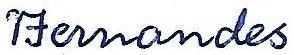 21.05.2024 							 Dr. (Ms.) M. B. FernandesPrincipalProgram NameFees detailsOnline admission form filling and fee paying datesPhysical verification of Admission form and documents & fee paying datesT.Y.B.M.S. (2024-2025)18751/- (Regular students)85955/- (Foreign students)5th June to 09th June 2024.10th June 2024.         10.30 a.m. to 12 noon.T.Y.B.A.F. (2024-2025)18551/- (Regular students)84955/- (Foreign students)5th June to 09th June 2024.10th June 2024.         10.30 a.m. to 12 noon.T.Y.B.AMMC (2024-2025)22751/- (Regular students)                with Journalism20751/- (Regular students)                  without Journalism105955/-  (Foreign students)                     with Journalism103955/-  (Foreign students)                     without Journalism5th June to 09th June 2024.10th June 2024.         10.30 a.m. to 12 noon.T.Y.B.SC (IT)          (2024-2025)30051/- (Regular students)142505/- (Foreign students)5th June to 09th June 2024.10th June 2024.         10.30 a.m. to 12 noon.T.Y.BSC (HS) (2024-2025)74051/- (Regular students)362455/- (Foreign students)5th June to 09th June 2024.10th June 2024.         10.30 a.m. to 12 noon.T.Y.B.B.I (2024-2025)19051/- (Regular students)87455/- (Foreign students)5th June to 09th June 2024.10th June 2024.         10.30 a.m. to 12 noon.